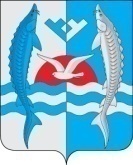 « 09 »  апреля 2024 г.                                    	                                                         №   51О признании утратившим силу постановления администрации сельского поселения Шеркалы от 14.11.2014 № 184  «Об утверждении административного регламента предоставления муниципальной услуги «Бесплатная передача в собственность граждан Российской Федерации занимаемых ими жилых помещений в муниципальном жилищном фонде (приватизация жилых помещений»)           С целью приведения в соответствие с нормативными правовыми актами:
        1. Признать утратившим силу:       -  постановление администрации сельского поселения Шеркалы от 14.11.2014 № 184 «Об утверждении административного регламента предоставления муниципальной услуги «Бесплатная передача в собственность граждан Российской Федерации занимаемых ими жилых помещений в муниципальном жилищном фонде (приватизация жилых помещений)»;      -  постановление администрации сельского поселения Шеркалы  от 11.06.2015 № 99 «О внесении  изменений в  постановление  администрации сельского поселения Шеркалы от  14.11.2014 № 184 «Об  утверждении  административного регламента «Бесплатная передача в собственность граждан муниципального образования сельское поселение Шеркалы занимаемых ими жилых помещений в муниципальном жилищном фонде (приватизация жилых помещений)»;     - постановление администрации сельского поселения Шеркалы  от 21.01.2016 № 15 «О внесении изменений в постановление администрации сельского поселения Шеркалы от 14.11.2014 № 184 «Об утверждении административного регламента предоставления муниципальной услуги «Бесплатная передача в собственность граждан муниципального образования сельское поселение Шеркалы занимаемых ими жилых помещений в муниципальном жилищном фонде (приватизация жилых помещений»; 2. Постановление опубликовать в сетевом издании «Официальный сайт Октябрьского района» и разместить на официальном сайте Администрации сельского поселения Шеркалы в информационно- телекоммуникационной сети общего пользования (компьютерной сети «Интернет»).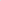           3.  Постановление вступает в силу после его официального опубликования          4. Контроль за исполнением постановления оставляю за собой.      И.о. главы сельского поселения Шеркалы                                          Е.Ю. РотенбергАДМИНИСТРАЦИЯ СЕЛЬСКОГО ПОСЕЛЕНИЯ ШЕРКАЛЫОктябрьского районаХанты – Мансийского автономного округа – ЮгрыПОСТАНОВЛЕНИЕ